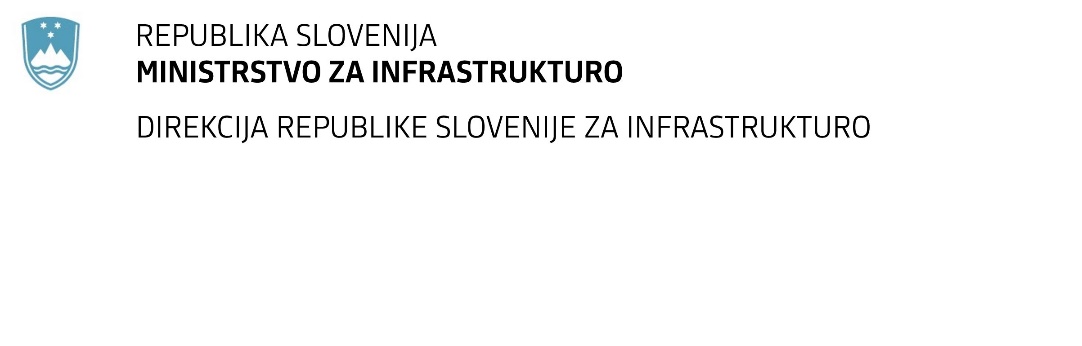 SPREMEMBA RAZPISNE DOKUMENTACIJE za oddajo javnega naročila JN000026/2021-B01 - A-18/21; datum objave: 05.01.2021   Obvestilo o spremembi razpisne dokumentacije je objavljeno na "Portalu javnih naročil" in na naročnikovi spletni strani. Obrazložitev sprememb:Spremembe so sestavni del razpisne dokumentacije in jih je potrebno upoštevati pri pripravi ponudbe.Številka:43001-436/2020-01oznaka naročila:A-16/21 G   Datum:15.02.2021MFERAC:2431-20-001648/0Pasivna protihrupna zaščita za stavbe Vodenska cesta 42 – 48 ob cesti R1-221/1220 Bevško – TrbovljeRok za oddajo ponudb: 26.2.2021 ob 11:00Odpiranje ponudb: 26.2.2021 ob 11:01Rok za sprejemanje ponudnikovih vprašanj: 17.2.2021 ob 12:00Garancija za resnost ponudbe velja na prvotno predviden rok za odpiranje ponudb.